❶本人の言葉、思い・習慣、おでかけしたい思い❷❷かかりつけ医・専門医の受診状況、診断、服薬などの医療情報かかりつけ医・専門医の受診状況、診断、服薬などの医療情報かかりつけ医・専門医の受診状況、診断、服薬などの医療情報かかりつけ医・専門医の受診状況、診断、服薬などの医療情報かかりつけ医・専門医の受診状況、診断、服薬などの医療情報かかりつけ医・専門医の受診状況、診断、服薬などの医療情報かかりつけ医・専門医の受診状況、診断、服薬などの医療情報かかりつけ医・専門医の受診状況、診断、服薬などの医療情報かかりつけ医・専門医の受診状況、診断、服薬などの医療情報かかりつけ医・専門医の受診状況、診断、服薬などの医療情報かかりつけ医・専門医の受診状況、診断、服薬などの医療情報感染：❶本人の言葉がない場合も、思いや考えを予想して記入❷❷直近の受診日年年月日日脱水：健康面の気づきおでかけに関連する項目認知症の疾患名(分類)認知症の疾患名(分類)認知症の疾患名(分類)健康面の管理：健康面の気づきおでかけに関連する項目専門医の受診あり・なしあり・なしあり・なしあり・なし医療機関名：医療機関名：医療機関名：医療機関名：自分で行う・それ以外（　　     　　　　）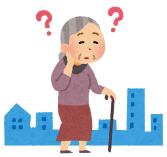 健康面の気づきおでかけに関連する項目確定診断の時期年年月日日服薬状況：服薬状況：健康面の気づきおでかけに関連する項目かかりつけ医や専門医からの助言･ｱﾄﾞﾊﾞｲｽ等：かかりつけ医や専門医からの助言･ｱﾄﾞﾊﾞｲｽ等：かかりつけ医や専門医からの助言･ｱﾄﾞﾊﾞｲｽ等：かかりつけ医や専門医からの助言･ｱﾄﾞﾊﾞｲｽ等：かかりつけ医や専門医からの助言･ｱﾄﾞﾊﾞｲｽ等：かかりつけ医や専門医からの助言･ｱﾄﾞﾊﾞｲｽ等：かかりつけ医や専門医からの助言･ｱﾄﾞﾊﾞｲｽ等：本人にとっての不快　（心身･健康・活動状態の項目）本人にとっての不快　（心身･健康・活動状態の項目）本人にとっての不快　（心身･健康・活動状態の項目）本人にとっての不快　（心身･健康・活動状態の項目）本人にとっての不快　（心身･健康・活動状態の項目）ないないないあるあるある具体的な言動や場面、ｴﾋﾟｿｰﾄﾞなどくらしの場面で本人がわかること・わからないこと（心身機能・認知機能面の項目）くらしの場面で本人がわかること・わからないこと（心身機能・認知機能面の項目）くらしの場面で本人がわかること・わからないこと（心身機能・認知機能面の項目）くらしの場面で本人がわかること・わからないこと（心身機能・認知機能面の項目）くらしの場面で本人がわかること・わからないこと（心身機能・認知機能面の項目）くらしの場面で本人がわかること・わからないこと（心身機能・認知機能面の項目）くらしの場面で本人がわかること・わからないこと（心身機能・認知機能面の項目）くらしの場面で本人がわかること・わからないこと（心身機能・認知機能面の項目）くらしの場面で本人がわかること・わからないこと（心身機能・認知機能面の項目）くらしの場面で本人がわかること・わからないこと（心身機能・認知機能面の項目）くらしの場面で本人がわかること・わからないこと（心身機能・認知機能面の項目）くらしの場面で本人がわかること・わからないこと（心身機能・認知機能面の項目）常時わかる常時わかる常時わかる時々わかる時々わかるわからないわからない具体的な言動や場面、ｴﾋﾟｿｰﾄﾞなど本人にとっての不快　（心身･健康・活動状態の項目）本人にとっての不快　（心身･健康・活動状態の項目）本人にとっての不快　（心身･健康・活動状態の項目）本人にとっての不快　（心身･健康・活動状態の項目）本人にとっての不快　（心身･健康・活動状態の項目） 1 2 3 4 56 1 2 3 4 56 1 2 3 4 56 1 2 3 4 56 1 2 3 4 56 1 2 3 4 56具体的な言動や場面、ｴﾋﾟｿｰﾄﾞなどくらしの場面で本人がわかること・わからないこと（心身機能・認知機能面の項目）くらしの場面で本人がわかること・わからないこと（心身機能・認知機能面の項目）くらしの場面で本人がわかること・わからないこと（心身機能・認知機能面の項目）くらしの場面で本人がわかること・わからないこと（心身機能・認知機能面の項目）くらしの場面で本人がわかること・わからないこと（心身機能・認知機能面の項目）くらしの場面で本人がわかること・わからないこと（心身機能・認知機能面の項目）くらしの場面で本人がわかること・わからないこと（心身機能・認知機能面の項目）くらしの場面で本人がわかること・わからないこと（心身機能・認知機能面の項目）くらしの場面で本人がわかること・わからないこと（心身機能・認知機能面の項目）くらしの場面で本人がわかること・わからないこと（心身機能・認知機能面の項目）くらしの場面で本人がわかること・わからないこと（心身機能・認知機能面の項目）くらしの場面で本人がわかること・わからないこと（心身機能・認知機能面の項目）常時わかる常時わかる常時わかる時々わかる時々わかるわからないわからない具体的な言動や場面、ｴﾋﾟｿｰﾄﾞなど生理的欲求食事の充足食事の充足空腹感空腹感時間の認識今の時間や時刻がわかり、それに見合った行動がとれますか?今の時間や時刻がわかり、それに見合った行動がとれますか?今の時間や時刻がわかり、それに見合った行動がとれますか?今の時間や時刻がわかり、それに見合った行動がとれますか?今の時間や時刻がわかり、それに見合った行動がとれますか?今の時間や時刻がわかり、それに見合った行動がとれますか?今の時間や時刻がわかり、それに見合った行動がとれますか?今の時間や時刻がわかり、それに見合った行動がとれますか?今の時間や時刻がわかり、それに見合った行動がとれますか?今の時間や時刻がわかり、それに見合った行動がとれますか?生理的欲求食事の充足食事の充足食事時間の不定食事時間の不定時間の認識今の季節がわかり、それに見合った行動がとれますか?今の季節がわかり、それに見合った行動がとれますか?今の季節がわかり、それに見合った行動がとれますか?今の季節がわかり、それに見合った行動がとれますか?今の季節がわかり、それに見合った行動がとれますか?今の季節がわかり、それに見合った行動がとれますか?今の季節がわかり、それに見合った行動がとれますか?今の季節がわかり、それに見合った行動がとれますか?今の季節がわかり、それに見合った行動がとれますか?今の季節がわかり、それに見合った行動がとれますか?生理的欲求食事の充足食事の充足飲み込みにくさ飲み込みにくさ時間の認識今日1日のｽｹｼﾞｭｰﾙを管理し、行動できますか?今日1日のｽｹｼﾞｭｰﾙを管理し、行動できますか?今日1日のｽｹｼﾞｭｰﾙを管理し、行動できますか?今日1日のｽｹｼﾞｭｰﾙを管理し、行動できますか?今日1日のｽｹｼﾞｭｰﾙを管理し、行動できますか?今日1日のｽｹｼﾞｭｰﾙを管理し、行動できますか?今日1日のｽｹｼﾞｭｰﾙを管理し、行動できますか?今日1日のｽｹｼﾞｭｰﾙを管理し、行動できますか?今日1日のｽｹｼﾞｭｰﾙを管理し、行動できますか?今日1日のｽｹｼﾞｭｰﾙを管理し、行動できますか?生理的欲求食事の充足食事の充足好き嫌い好き嫌い場所の認識普段いつもいる場所（自宅、施設等）との区別ができますか?普段いつもいる場所（自宅、施設等）との区別ができますか?普段いつもいる場所（自宅、施設等）との区別ができますか?普段いつもいる場所（自宅、施設等）との区別ができますか?普段いつもいる場所（自宅、施設等）との区別ができますか?普段いつもいる場所（自宅、施設等）との区別ができますか?普段いつもいる場所（自宅、施設等）との区別ができますか?普段いつもいる場所（自宅、施設等）との区別ができますか?普段いつもいる場所（自宅、施設等）との区別ができますか?普段いつもいる場所（自宅、施設等）との区別ができますか?生理的欲求睡眠の充足睡眠の充足寝つきにくさ寝つきにくさ場所の認識近所や日常行動範囲、良く行く場所（普段の買い物先、散歩ｺｰｽ、ﾃﾞｲｻｰﾋﾞｽ等）の区別ができますか?近所や日常行動範囲、良く行く場所（普段の買い物先、散歩ｺｰｽ、ﾃﾞｲｻｰﾋﾞｽ等）の区別ができますか?近所や日常行動範囲、良く行く場所（普段の買い物先、散歩ｺｰｽ、ﾃﾞｲｻｰﾋﾞｽ等）の区別ができますか?近所や日常行動範囲、良く行く場所（普段の買い物先、散歩ｺｰｽ、ﾃﾞｲｻｰﾋﾞｽ等）の区別ができますか?近所や日常行動範囲、良く行く場所（普段の買い物先、散歩ｺｰｽ、ﾃﾞｲｻｰﾋﾞｽ等）の区別ができますか?近所や日常行動範囲、良く行く場所（普段の買い物先、散歩ｺｰｽ、ﾃﾞｲｻｰﾋﾞｽ等）の区別ができますか?近所や日常行動範囲、良く行く場所（普段の買い物先、散歩ｺｰｽ、ﾃﾞｲｻｰﾋﾞｽ等）の区別ができますか?近所や日常行動範囲、良く行く場所（普段の買い物先、散歩ｺｰｽ、ﾃﾞｲｻｰﾋﾞｽ等）の区別ができますか?近所や日常行動範囲、良く行く場所（普段の買い物先、散歩ｺｰｽ、ﾃﾞｲｻｰﾋﾞｽ等）の区別ができますか?近所や日常行動範囲、良く行く場所（普段の買い物先、散歩ｺｰｽ、ﾃﾞｲｻｰﾋﾞｽ等）の区別ができますか?生理的欲求睡眠の充足睡眠の充足早朝覚醒早朝覚醒場所の認識近所や日常行動範囲、良く行く場所（普段の買い物先、散歩ｺｰｽ、ﾃﾞｲｻｰﾋﾞｽ等）の区別ができますか?近所や日常行動範囲、良く行く場所（普段の買い物先、散歩ｺｰｽ、ﾃﾞｲｻｰﾋﾞｽ等）の区別ができますか?近所や日常行動範囲、良く行く場所（普段の買い物先、散歩ｺｰｽ、ﾃﾞｲｻｰﾋﾞｽ等）の区別ができますか?近所や日常行動範囲、良く行く場所（普段の買い物先、散歩ｺｰｽ、ﾃﾞｲｻｰﾋﾞｽ等）の区別ができますか?近所や日常行動範囲、良く行く場所（普段の買い物先、散歩ｺｰｽ、ﾃﾞｲｻｰﾋﾞｽ等）の区別ができますか?近所や日常行動範囲、良く行く場所（普段の買い物先、散歩ｺｰｽ、ﾃﾞｲｻｰﾋﾞｽ等）の区別ができますか?近所や日常行動範囲、良く行く場所（普段の買い物先、散歩ｺｰｽ、ﾃﾞｲｻｰﾋﾞｽ等）の区別ができますか?近所や日常行動範囲、良く行く場所（普段の買い物先、散歩ｺｰｽ、ﾃﾞｲｻｰﾋﾞｽ等）の区別ができますか?近所や日常行動範囲、良く行く場所（普段の買い物先、散歩ｺｰｽ、ﾃﾞｲｻｰﾋﾞｽ等）の区別ができますか?近所や日常行動範囲、良く行く場所（普段の買い物先、散歩ｺｰｽ、ﾃﾞｲｻｰﾋﾞｽ等）の区別ができますか?生理的欲求睡眠の充足睡眠の充足睡眠不足睡眠不足場所の認識さらに拡大した範囲、普段行くことのない日常生活の行動範囲外（公共交通機関での移動を伴う場所等）の区別がつきますか?さらに拡大した範囲、普段行くことのない日常生活の行動範囲外（公共交通機関での移動を伴う場所等）の区別がつきますか?さらに拡大した範囲、普段行くことのない日常生活の行動範囲外（公共交通機関での移動を伴う場所等）の区別がつきますか?さらに拡大した範囲、普段行くことのない日常生活の行動範囲外（公共交通機関での移動を伴う場所等）の区別がつきますか?さらに拡大した範囲、普段行くことのない日常生活の行動範囲外（公共交通機関での移動を伴う場所等）の区別がつきますか?さらに拡大した範囲、普段行くことのない日常生活の行動範囲外（公共交通機関での移動を伴う場所等）の区別がつきますか?さらに拡大した範囲、普段行くことのない日常生活の行動範囲外（公共交通機関での移動を伴う場所等）の区別がつきますか?さらに拡大した範囲、普段行くことのない日常生活の行動範囲外（公共交通機関での移動を伴う場所等）の区別がつきますか?さらに拡大した範囲、普段行くことのない日常生活の行動範囲外（公共交通機関での移動を伴う場所等）の区別がつきますか?さらに拡大した範囲、普段行くことのない日常生活の行動範囲外（公共交通機関での移動を伴う場所等）の区別がつきますか?生理的欲求睡眠の充足睡眠の充足昼夜逆転昼夜逆転場所の認識さらに拡大した範囲、普段行くことのない日常生活の行動範囲外（公共交通機関での移動を伴う場所等）の区別がつきますか?さらに拡大した範囲、普段行くことのない日常生活の行動範囲外（公共交通機関での移動を伴う場所等）の区別がつきますか?さらに拡大した範囲、普段行くことのない日常生活の行動範囲外（公共交通機関での移動を伴う場所等）の区別がつきますか?さらに拡大した範囲、普段行くことのない日常生活の行動範囲外（公共交通機関での移動を伴う場所等）の区別がつきますか?さらに拡大した範囲、普段行くことのない日常生活の行動範囲外（公共交通機関での移動を伴う場所等）の区別がつきますか?さらに拡大した範囲、普段行くことのない日常生活の行動範囲外（公共交通機関での移動を伴う場所等）の区別がつきますか?さらに拡大した範囲、普段行くことのない日常生活の行動範囲外（公共交通機関での移動を伴う場所等）の区別がつきますか?さらに拡大した範囲、普段行くことのない日常生活の行動範囲外（公共交通機関での移動を伴う場所等）の区別がつきますか?さらに拡大した範囲、普段行くことのない日常生活の行動範囲外（公共交通機関での移動を伴う場所等）の区別がつきますか?さらに拡大した範囲、普段行くことのない日常生活の行動範囲外（公共交通機関での移動を伴う場所等）の区別がつきますか?生理的欲求排泄の状況排泄の状況便秘便秘場所の認識その他、特徴的な出来事について（　　　　　　　　　　　　　　　　　　）その他、特徴的な出来事について（　　　　　　　　　　　　　　　　　　）その他、特徴的な出来事について（　　　　　　　　　　　　　　　　　　）その他、特徴的な出来事について（　　　　　　　　　　　　　　　　　　）その他、特徴的な出来事について（　　　　　　　　　　　　　　　　　　）その他、特徴的な出来事について（　　　　　　　　　　　　　　　　　　）その他、特徴的な出来事について（　　　　　　　　　　　　　　　　　　）その他、特徴的な出来事について（　　　　　　　　　　　　　　　　　　）その他、特徴的な出来事について（　　　　　　　　　　　　　　　　　　）その他、特徴的な出来事について（　　　　　　　　　　　　　　　　　　）生理的欲求排泄の状況排泄の状況下痢下痢人物の認識近い存在や毎日会う人（家族、友人、近隣の人等）がわかりますか?近い存在や毎日会う人（家族、友人、近隣の人等）がわかりますか?近い存在や毎日会う人（家族、友人、近隣の人等）がわかりますか?近い存在や毎日会う人（家族、友人、近隣の人等）がわかりますか?近い存在や毎日会う人（家族、友人、近隣の人等）がわかりますか?近い存在や毎日会う人（家族、友人、近隣の人等）がわかりますか?近い存在や毎日会う人（家族、友人、近隣の人等）がわかりますか?近い存在や毎日会う人（家族、友人、近隣の人等）がわかりますか?近い存在や毎日会う人（家族、友人、近隣の人等）がわかりますか?近い存在や毎日会う人（家族、友人、近隣の人等）がわかりますか?生理的欲求排泄の状況排泄の状況頻尿頻尿人物の認識時々会う人（利用しているﾃﾞｲ職員やﾍﾙﾊﾟｰ、担当ｹｱﾏﾈ、買い物先の馴染みの人、時々来る家族・親戚等）がわかりますか?時々会う人（利用しているﾃﾞｲ職員やﾍﾙﾊﾟｰ、担当ｹｱﾏﾈ、買い物先の馴染みの人、時々来る家族・親戚等）がわかりますか?時々会う人（利用しているﾃﾞｲ職員やﾍﾙﾊﾟｰ、担当ｹｱﾏﾈ、買い物先の馴染みの人、時々来る家族・親戚等）がわかりますか?時々会う人（利用しているﾃﾞｲ職員やﾍﾙﾊﾟｰ、担当ｹｱﾏﾈ、買い物先の馴染みの人、時々来る家族・親戚等）がわかりますか?時々会う人（利用しているﾃﾞｲ職員やﾍﾙﾊﾟｰ、担当ｹｱﾏﾈ、買い物先の馴染みの人、時々来る家族・親戚等）がわかりますか?時々会う人（利用しているﾃﾞｲ職員やﾍﾙﾊﾟｰ、担当ｹｱﾏﾈ、買い物先の馴染みの人、時々来る家族・親戚等）がわかりますか?時々会う人（利用しているﾃﾞｲ職員やﾍﾙﾊﾟｰ、担当ｹｱﾏﾈ、買い物先の馴染みの人、時々来る家族・親戚等）がわかりますか?時々会う人（利用しているﾃﾞｲ職員やﾍﾙﾊﾟｰ、担当ｹｱﾏﾈ、買い物先の馴染みの人、時々来る家族・親戚等）がわかりますか?時々会う人（利用しているﾃﾞｲ職員やﾍﾙﾊﾟｰ、担当ｹｱﾏﾈ、買い物先の馴染みの人、時々来る家族・親戚等）がわかりますか?時々会う人（利用しているﾃﾞｲ職員やﾍﾙﾊﾟｰ、担当ｹｱﾏﾈ、買い物先の馴染みの人、時々来る家族・親戚等）がわかりますか?生理的欲求排泄の状況排泄の状況排泄の失敗排泄の失敗人物の認識時々会う人（利用しているﾃﾞｲ職員やﾍﾙﾊﾟｰ、担当ｹｱﾏﾈ、買い物先の馴染みの人、時々来る家族・親戚等）がわかりますか?時々会う人（利用しているﾃﾞｲ職員やﾍﾙﾊﾟｰ、担当ｹｱﾏﾈ、買い物先の馴染みの人、時々来る家族・親戚等）がわかりますか?時々会う人（利用しているﾃﾞｲ職員やﾍﾙﾊﾟｰ、担当ｹｱﾏﾈ、買い物先の馴染みの人、時々来る家族・親戚等）がわかりますか?時々会う人（利用しているﾃﾞｲ職員やﾍﾙﾊﾟｰ、担当ｹｱﾏﾈ、買い物先の馴染みの人、時々来る家族・親戚等）がわかりますか?時々会う人（利用しているﾃﾞｲ職員やﾍﾙﾊﾟｰ、担当ｹｱﾏﾈ、買い物先の馴染みの人、時々来る家族・親戚等）がわかりますか?時々会う人（利用しているﾃﾞｲ職員やﾍﾙﾊﾟｰ、担当ｹｱﾏﾈ、買い物先の馴染みの人、時々来る家族・親戚等）がわかりますか?時々会う人（利用しているﾃﾞｲ職員やﾍﾙﾊﾟｰ、担当ｹｱﾏﾈ、買い物先の馴染みの人、時々来る家族・親戚等）がわかりますか?時々会う人（利用しているﾃﾞｲ職員やﾍﾙﾊﾟｰ、担当ｹｱﾏﾈ、買い物先の馴染みの人、時々来る家族・親戚等）がわかりますか?時々会う人（利用しているﾃﾞｲ職員やﾍﾙﾊﾟｰ、担当ｹｱﾏﾈ、買い物先の馴染みの人、時々来る家族・親戚等）がわかりますか?時々会う人（利用しているﾃﾞｲ職員やﾍﾙﾊﾟｰ、担当ｹｱﾏﾈ、買い物先の馴染みの人、時々来る家族・親戚等）がわかりますか?生理的欲求その他（　　　　　　　　　　　）その他（　　　　　　　　　　　）その他（　　　　　　　　　　　）その他（　　　　　　　　　　　）人物の認識たまに会う人（遠い身内、たまに会う友人･兄弟姉妹等）がわかりますか?たまに会う人（遠い身内、たまに会う友人･兄弟姉妹等）がわかりますか?たまに会う人（遠い身内、たまに会う友人･兄弟姉妹等）がわかりますか?たまに会う人（遠い身内、たまに会う友人･兄弟姉妹等）がわかりますか?たまに会う人（遠い身内、たまに会う友人･兄弟姉妹等）がわかりますか?たまに会う人（遠い身内、たまに会う友人･兄弟姉妹等）がわかりますか?たまに会う人（遠い身内、たまに会う友人･兄弟姉妹等）がわかりますか?たまに会う人（遠い身内、たまに会う友人･兄弟姉妹等）がわかりますか?たまに会う人（遠い身内、たまに会う友人･兄弟姉妹等）がわかりますか?たまに会う人（遠い身内、たまに会う友人･兄弟姉妹等）がわかりますか?内向・外向環境への欲求こころの健康状態こころの健康状態不安･抑うつ不安･抑うつ記憶の保持直前の記憶（直前～数時間）がありますか?直前の記憶（直前～数時間）がありますか?直前の記憶（直前～数時間）がありますか?直前の記憶（直前～数時間）がありますか?直前の記憶（直前～数時間）がありますか?直前の記憶（直前～数時間）がありますか?直前の記憶（直前～数時間）がありますか?直前の記憶（直前～数時間）がありますか?直前の記憶（直前～数時間）がありますか?直前の記憶（直前～数時間）がありますか?内向・外向環境への欲求こころの健康状態こころの健康状態妄想妄想記憶の保持今日の記憶（数時間～２，３日前）がありますか?今日の記憶（数時間～２，３日前）がありますか?今日の記憶（数時間～２，３日前）がありますか?今日の記憶（数時間～２，３日前）がありますか?今日の記憶（数時間～２，３日前）がありますか?今日の記憶（数時間～２，３日前）がありますか?今日の記憶（数時間～２，３日前）がありますか?今日の記憶（数時間～２，３日前）がありますか?今日の記憶（数時間～２，３日前）がありますか?今日の記憶（数時間～２，３日前）がありますか?内向・外向環境への欲求こころの健康状態こころの健康状態幻視･幻聴幻視･幻聴記憶の保持その他、特徴的な出来事について（　　　　　　　　　　　　　　　　　　）その他、特徴的な出来事について（　　　　　　　　　　　　　　　　　　）その他、特徴的な出来事について（　　　　　　　　　　　　　　　　　　）その他、特徴的な出来事について（　　　　　　　　　　　　　　　　　　）その他、特徴的な出来事について（　　　　　　　　　　　　　　　　　　）その他、特徴的な出来事について（　　　　　　　　　　　　　　　　　　）その他、特徴的な出来事について（　　　　　　　　　　　　　　　　　　）その他、特徴的な出来事について（　　　　　　　　　　　　　　　　　　）その他、特徴的な出来事について（　　　　　　　　　　　　　　　　　　）その他、特徴的な出来事について（　　　　　　　　　　　　　　　　　　）内向・外向環境への欲求こころの健康状態こころの健康状態興奮･パニック興奮･パニック本人にとっての快と不快（関係・環境の項目）本人にとっての快と不快（関係・環境の項目）本人にとっての快と不快（関係・環境の項目）本人にとっての快と不快（関係・環境の項目）本人にとっての快と不快（関係・環境の項目）快快快不快不快不快不快具体的な言動や場面、ｴﾋﾟｿｰﾄﾞなど※対策を考えるとき、ケアに活かすヒントになります。具体的な言動や場面、ｴﾋﾟｿｰﾄﾞなど※対策を考えるとき、ケアに活かすヒントになります。具体的な言動や場面、ｴﾋﾟｿｰﾄﾞなど※対策を考えるとき、ケアに活かすヒントになります。具体的な言動や場面、ｴﾋﾟｿｰﾄﾞなど※対策を考えるとき、ケアに活かすヒントになります。具体的な言動や場面、ｴﾋﾟｿｰﾄﾞなど※対策を考えるとき、ケアに活かすヒントになります。具体的な言動や場面、ｴﾋﾟｿｰﾄﾞなど※対策を考えるとき、ケアに活かすヒントになります。具体的な言動や場面、ｴﾋﾟｿｰﾄﾞなど※対策を考えるとき、ケアに活かすヒントになります。具体的な言動や場面、ｴﾋﾟｿｰﾄﾞなど※対策を考えるとき、ケアに活かすヒントになります。内向・外向環境への欲求こころの健康状態こころの健康状態退屈･本能的な行動退屈･本能的な行動本人にとっての快と不快（関係・環境の項目）本人にとっての快と不快（関係・環境の項目）本人にとっての快と不快（関係・環境の項目）本人にとっての快と不快（関係・環境の項目）本人にとっての快と不快（関係・環境の項目） 1 2 3 4 56  1 2 3 4 56  1 2 3 4 56  1 2 3 4 56  1 2 3 4 56  1 2 3 4 56  1 2 3 4 56 具体的な言動や場面、ｴﾋﾟｿｰﾄﾞなど※対策を考えるとき、ケアに活かすヒントになります。具体的な言動や場面、ｴﾋﾟｿｰﾄﾞなど※対策を考えるとき、ケアに活かすヒントになります。具体的な言動や場面、ｴﾋﾟｿｰﾄﾞなど※対策を考えるとき、ケアに活かすヒントになります。具体的な言動や場面、ｴﾋﾟｿｰﾄﾞなど※対策を考えるとき、ケアに活かすヒントになります。具体的な言動や場面、ｴﾋﾟｿｰﾄﾞなど※対策を考えるとき、ケアに活かすヒントになります。具体的な言動や場面、ｴﾋﾟｿｰﾄﾞなど※対策を考えるとき、ケアに活かすヒントになります。具体的な言動や場面、ｴﾋﾟｿｰﾄﾞなど※対策を考えるとき、ケアに活かすヒントになります。具体的な言動や場面、ｴﾋﾟｿｰﾄﾞなど※対策を考えるとき、ケアに活かすヒントになります。内向・外向環境への欲求その他（　　　　　　　　　　　）その他（　　　　　　　　　　　）その他（　　　　　　　　　　　）その他（　　　　　　　　　　　）環境への欲求環境への欲求本人の気持ちや認知症としての行動への理解空間の充足気温・湿度内向・外向環境への欲求コミュニケーションの充足コミュニケーションの充足聞こえにくさ・見えにくさ聞こえにくさ・見えにくさ環境への欲求環境への欲求本人の気持ちや認知症としての行動への理解空間の充足光・明るさ・音・匂いなど内向・外向環境への欲求コミュニケーションの充足コミュニケーションの充足相手の言ったことの理解のしにくさ相手の言ったことの理解のしにくさ環境への欲求環境への欲求本人の気持ちや認知症としての行動への理解空間の充足その他の感覚（　　　　　　　　　　　　　　）内向・外向環境への欲求コミュニケーションの充足コミュニケーションの充足相手の言ったことの理解のしにくさ相手の言ったことの理解のしにくさ環境への欲求環境への欲求本人の気持ちや認知症としての行動への理解空間の充足いつもいる場所、居場所内向・外向環境への欲求コミュニケーションの充足コミュニケーションの充足感情表現のしにくさ感情表現のしにくさ環境への欲求環境への欲求本人の気持ちや認知症としての行動への理解空間の充足広さ・狭さ内向・外向環境への欲求その他（　　　　　　　　　）その他（　　　　　　　　　）その他（　　　　　　　　　）その他（　　　　　　　　　）環境への欲求環境への欲求本人の気持ちや認知症としての行動への理解空間の充足人の多さ健康への欲求健康状態熱っぽさ、だるさ（　　　　）熱っぽさ、だるさ（　　　　）熱っぽさ、だるさ（　　　　）環境への欲求環境への欲求本人の気持ちや認知症としての行動への理解空間の充足清潔さ健康への欲求健康状態水分摂取、食事量水分摂取、食事量水分摂取、食事量環境への欲求環境への欲求本人の気持ちや認知症としての行動への理解空間の充足その他（　　　　　　　　　　　　　　　　　）健康への欲求健康状態痛み（　　　　　　　　　）痛み（　　　　　　　　　）痛み（　　　　　　　　　）環境への欲求環境への欲求本人の気持ちや認知症としての行動への理解人との関係家族①（　　　　　　　　　　　　　　　　　）健康への欲求健康状態手足の冷え手足の冷え手足の冷え環境への欲求環境への欲求本人の気持ちや認知症としての行動への理解人との関係家族②（　　　　　　　　　　　　　　　　　）健康への欲求健康状態皮膚ﾄﾗﾌﾞﾙ、かゆみ（　　　　　）皮膚ﾄﾗﾌﾞﾙ、かゆみ（　　　　　）皮膚ﾄﾗﾌﾞﾙ、かゆみ（　　　　　）環境への欲求環境への欲求本人の気持ちや認知症としての行動への理解人との関係支援者（　　　　　　　　　　　　　　　　　）健康への欲求活動状態活動状態活動状態運動･活動性の不足環境への欲求環境への欲求本人の気持ちや認知症としての行動への理解人との関係隣人（　　　　　　　　　　　　　　　　　　）健康への欲求活動状態活動状態活動状態運動･活動性の不足環境への欲求環境への欲求本人の気持ちや認知症としての行動への理解人との関係他利用者（　　　　　　　　　　　　　　　　）健康への欲求その他（　　　　　　　　　）その他（　　　　　　　　　）その他（　　　　　　　　　）その他（　　　　　　　　　）環境への欲求環境への欲求本人の気持ちや認知症としての行動への理解人との関係その他（　　　　　　　　　　　　　　　　　）